LIST OF FIGURESFigure 1. Comparison of the profile of the participants from the traditional university and the distance university.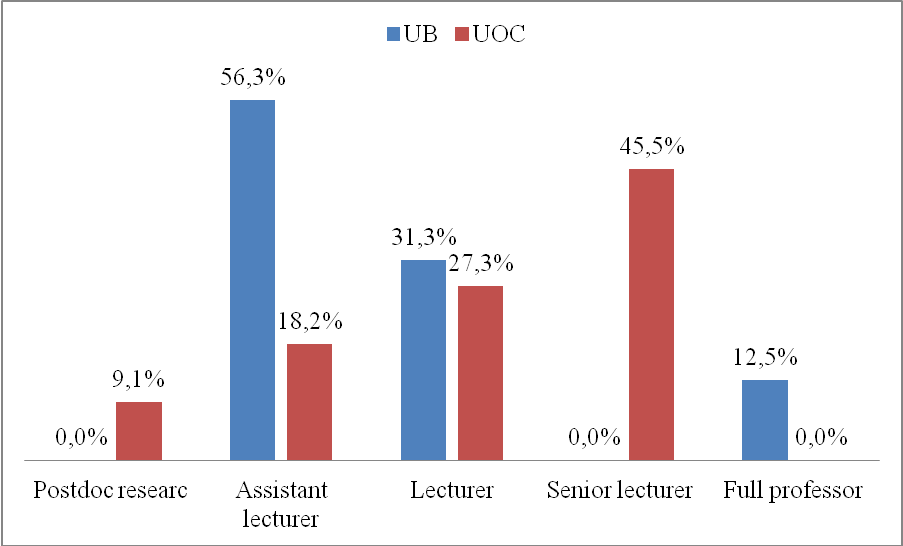 Figure 2. Comparison of participation by teachers from a traditional university and a virtual university in a massive open online course.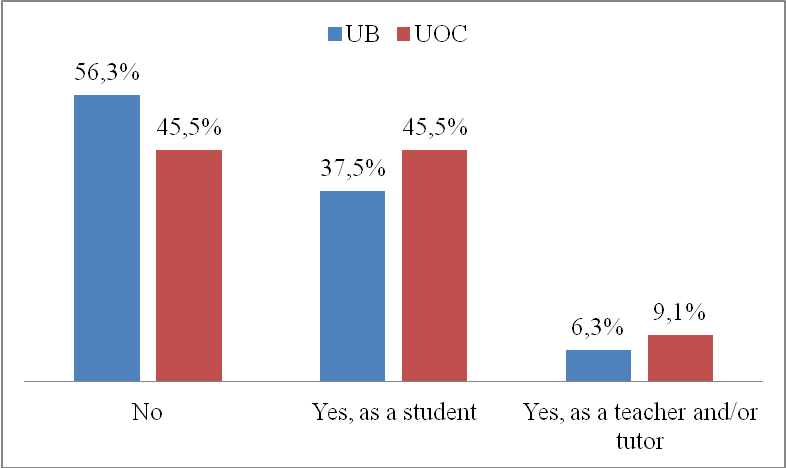 Figure 3 and 4. Comparison of the "tag clouds" for the definition of massive open online courses used by teachers from a traditional university (on the left) and a virtual university (on the right).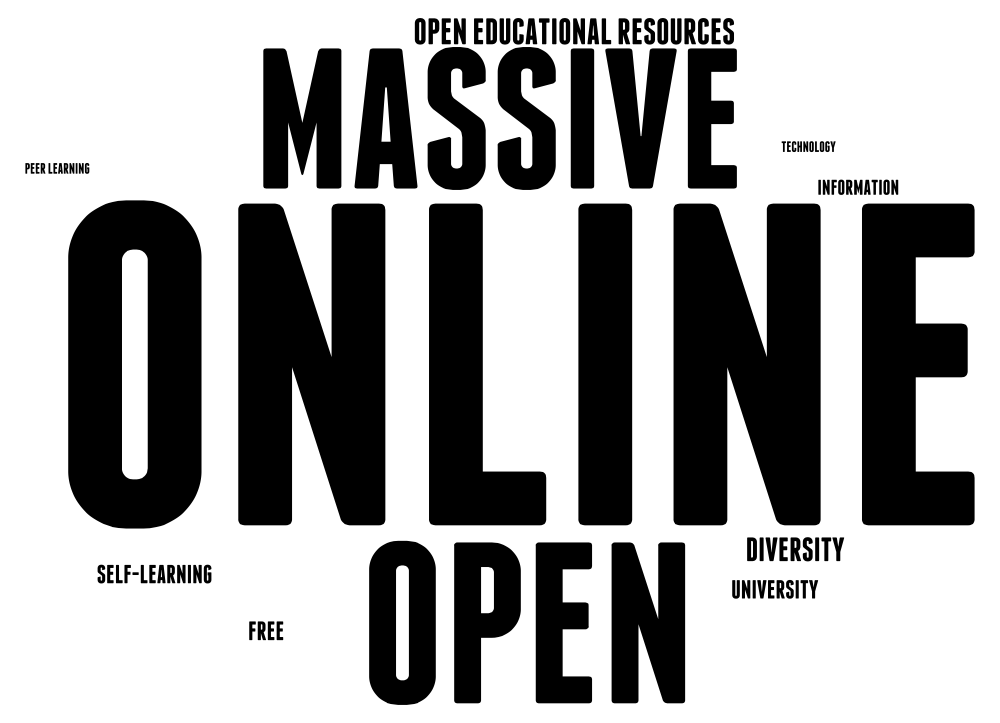 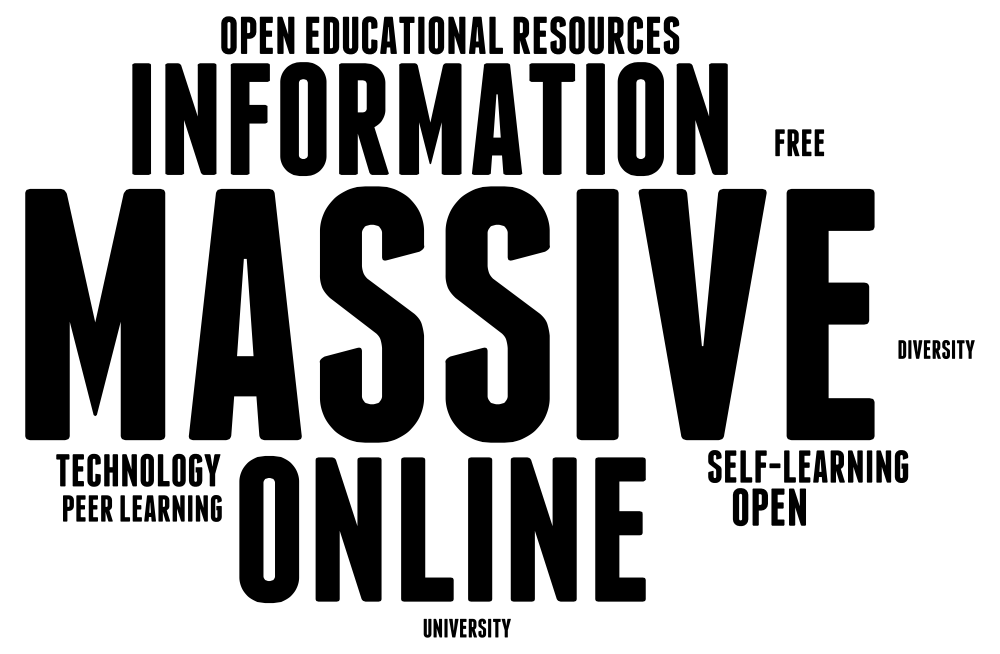 Figure 5. Benefits of the new massive open online courses. Teachers’ perceptions comparison (UOC-UB).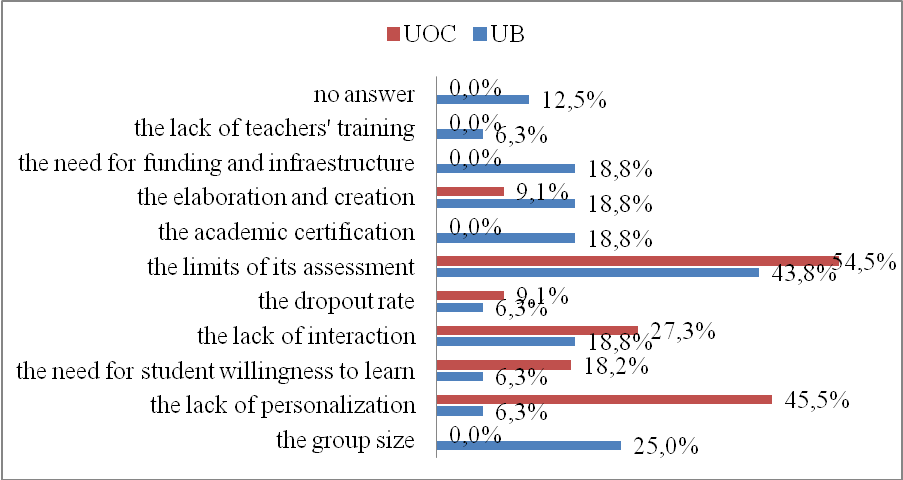 Figure 6.  Pedagogical limits of MOOCs. Teachers’ perceptions comparison (UOC_UB).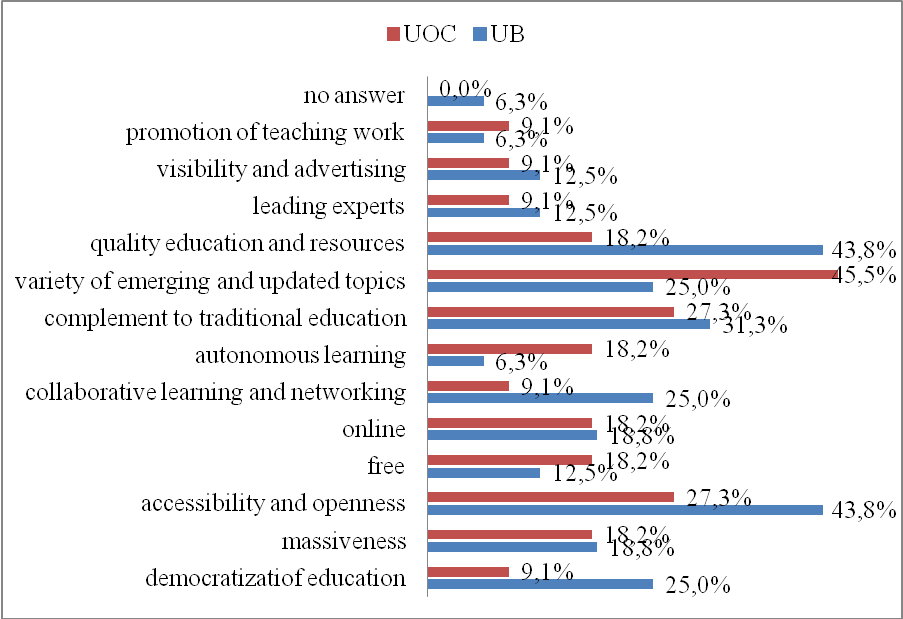 Figure 7 and 8. Comparison of the "tag clouds" for the definition of teachers’ or tutors’ functions in a MOOC used by teachers from a traditional university and a virtual university.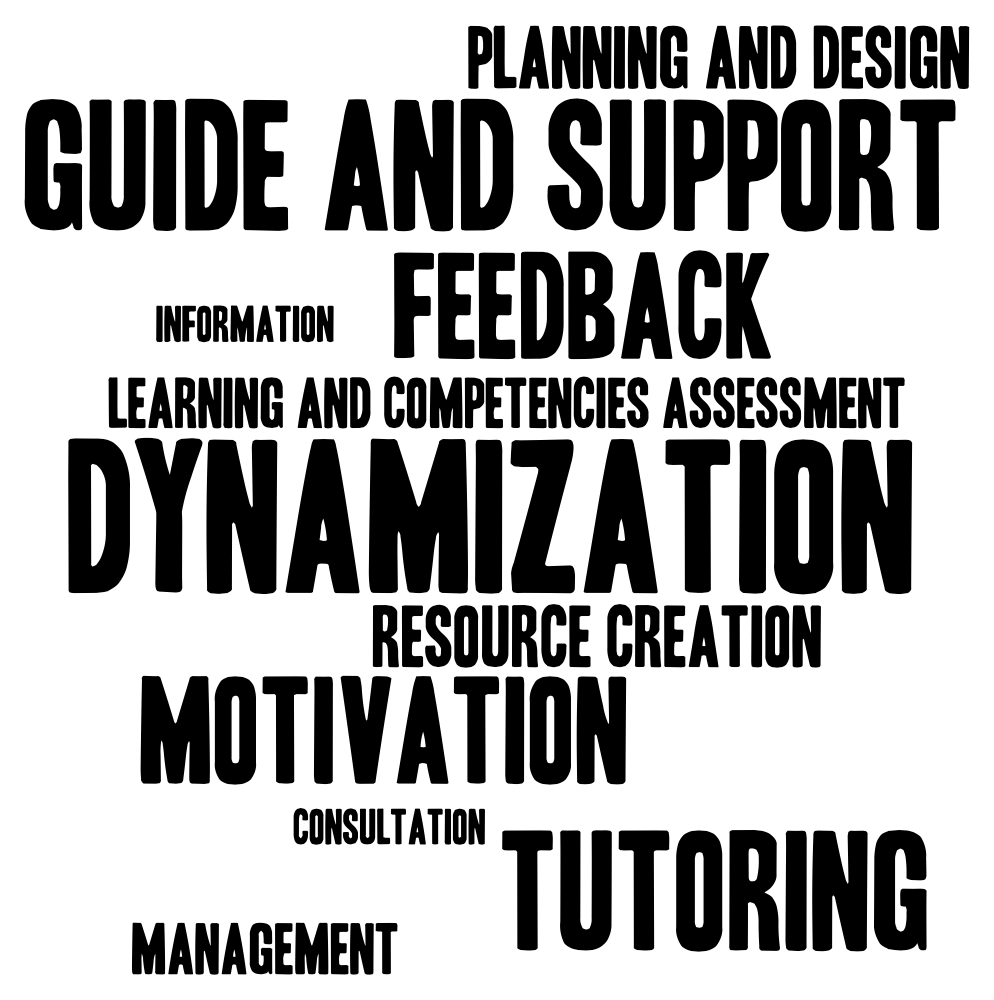 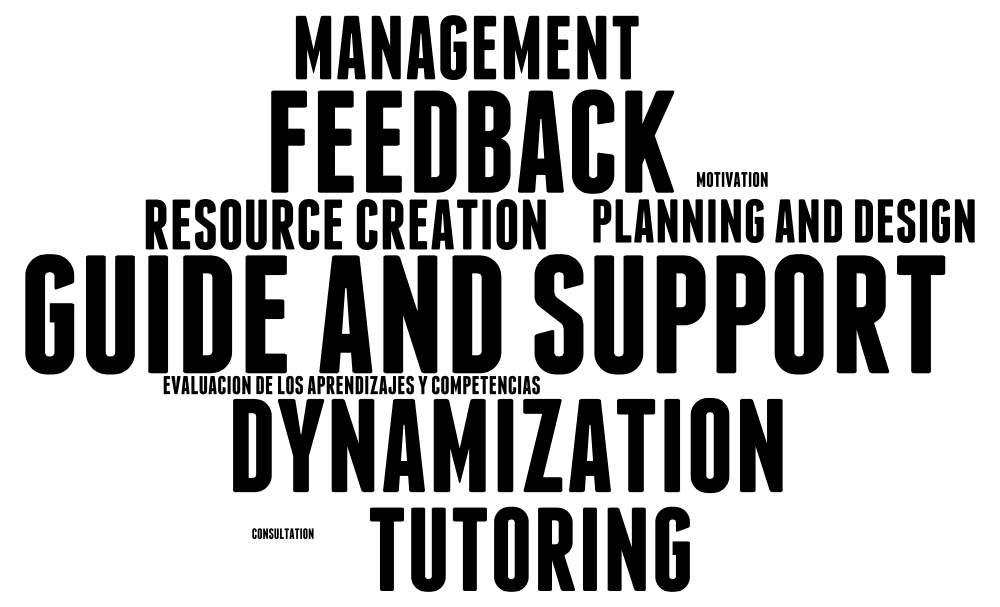 